Государственное бюджетное профессиональноеобразовательное учреждениеНовосибирской области«Сибирский геофизический колледж»Варианты домашней контрольной работыдля студентов заочного отделенияУчебная дисциплина: ОП.05 Техническая механикаСпециальность 21.02.12 Технология и техника разведки месторождений полезных ископаемых2017Методические указанияКонтрольная работа разработана для студентов заочного отделения специальности 21.02.12 Технология и техника разведки месторождений полезных ископаемыхКонтрольная работа включает в себя теоретические вопросы и решение задач. Выбор варианта контрольной работы осуществляется по двум последним цифрам шифра (номера зачетной книжки).Способы оформления контрольной работыКонтрольная работа должна быть оформлена в ученической тетради с полями для замечаний (4-5см), четким разборчивым почерком; в конце оставляется три листа для рецензии преподавателей.Контрольная  работа также может  быть выполнена любым печатным способом на одной стороне листа бумаги формата А4 через 1.5 интервала. Цвет шрифта должен быть черным, размер шрифта 14 (не менее 12). Размеры полей: левое – , правое-10мм, верхнее и нижнее - .Страницы контрольной работы следует нумеровать арабскими цифрами, соблюдая сквозную нумерацию по всему тексту работы. Номер страницы проставляют в центре нижней части листа без точки. «Титульный лист», «содержание» включают в общую нумерацию страниц. Номер страницы на них не проставляют. С прописной буквы без точки в конце, не подчеркивая, полужирным шрифтом печатаются по центру следующие заголовки: содержание, список используемых источников. Рисунки и таблицы следует располагать в работе непосредственно после текста, в котором они упоминаются впервые или на следующей странице.Рисунки следует нумеровать арабскими цифрами сквозной нумерацией (допускается нумеровать рисунки в пределах раздела). Слово «Рисунок» и наименование располагают посередине строки следующим образом: Рисунок 1 – Схема детали. Название таблицы следует помещать над таблицей слева, без абзацного отступа в одну строку с ее номером через тире. В конце заголовков таблиц точки не ставят. Таблицы следует нумеровать арабскими цифрами сквозной нумерацией (допускается нумеровать таблицы в пределах раздела). Допускается применять размер шрифта в таблице меньше, чем в тексте. Ссылки на используемые источники следует приводить в квадратных скобках. Последовательность оформления контрольной работы:пишется номер вопроса и текст вопроса полностью, без сокращений;пишется ответ на вопрос, вывод, приводятся документы, схемы, таблицы;приводятся решения задач и ситуаций с выводами;в конце приводится список используемых  источников в соответствии с требованиями;ставится дата выполнения работы и подпись студента;оставляются чистые листы для рецензий преподавателей.После ответов на вопросы приводиться перечень используемых источников, который оформляется по следующим принципам:в начале указываются федеральные Законы, Постановления Правительства, стандарты, справочники, основная и дополнительная литература; все источники нумеруются по порядку;в списке литературы указываются фамилия и инициалы авторов, полное наименование без кавычек, место издания, издательство, год издания.В конце работы ставиться подпись студента и дата выполнения работы. Работа предоставляется на заочное отделение образовательного учреждения (ГБПОУ НСО «СГФК») в установленные графиком сроки или в сроки согласованными по личном у заявлению.Титульный лист оформляется двумя способами: для работы, составленной в тетради (приложение 1);для работы, выполненной печатным способом (приложение 2)Работа оценивается «зачет» или «незачет». Студент, получивший работу с оценкой «зачет», внимательно знакомиться с рецензиями и, с учетом замечаний преподавателя (ей), дорабатывает отдельные вопросы с целью углубления знаний. Работа с оценкой «незачет» выполняется заново.Приложение 1Оформление титульного листа домашней контрольной работы, выполненной в тетрадиПриложение  2Оформление титульного листа домашней контрольной работы, выполненной печатным способом на формате А4Министерство труда, занятости и трудовых ресурсов Новосибирской областиГосударственное бюджетное профессиональное образовательное учреждениеНовосибирской области«Сибирский геофизический колледж»Заочное отделениеДомашняя контрольная работа2017Выбор варианта контрольной работыКонтрольная работа выполняется по варианту, который определяется по двум последним цифрам шифра студента. В таблице, приведенной ниже, по горизонтали размещены цифры, каждая из которых  - последняя цифра шифра студента. По вертикали также размещены цифры от 1 до 9, каждая из которых  указывает на раздел изучаемого предмета. Вопросы по вариантам контрольной работы                                                     Задания для контрольной работыВарианты тестовых заданий для студентов заочного отделенияпо дисциплине ОП.05 Техническая механикаРаздел  1:«Теоретическая механика»Тема 1 «Статика»1. Что называется силой?а) Давление одного тела на другое.                          б) Мера воздействия одного тела на другое.в) Величина взаимодействия между телами.         г) Мера взаимосвязи между телами (объектами).2. Назовите единицу измерения силы?а) Паскаль.                                                                         б) Ньютон. в) Герц.                                                                                г) Джоуль.3. Чем нельзя определить действие силы на тело?а) числовым значением (модулем);                          б) направлением;в) точкой приложения;                                                  г) геометрическим размером;4. Какой прибор служит для статистического измерения силы?а) амперметр;                                                                  б) гироскоп;в) динамометр;                                                               г) силомер;5. Какая система сил называется уравновешенной?а) Две силы, направленные по одной прямой в разные стороны.б) Две силы, направленные под углом 90о друг к другу.в) Несколько сил, сумма которых равна нулю.г) Система сил, под действием которых свободное тело может находится в покое.6. Чему равна равнодействующая трёх приложенных к телу сил, если F1=F2=F3=10кН? Куда она направлена? 1	а) 30 кН, вправо.	б) 30 кН, влево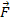 	2                                                          в) 10 кН, вправо.             г) 20 кН, вниз. 
                                                                                         3                                                              7. Какого способа не существует при сложении сил, действующих на тело?     а) геометрического;                                                      б) графического;        в) тензорного;                                                                 г) аналитического;     8. Две силы F1=30Н и F2=40Н приложены к телу под углом 900 друг другу. Чему равна их  равнодействующая?     а) 70Н.                                                                                б) 10Н.                     в) 50Н.                                                                              г) 1200Н.    9. Чему равна равнодействующая трёх сил, если F1=F2=F3=10 кН?                                                                                        а) 0 кН.	б) 10 кН.      12001200	                                                                        в) 20 кН.	        г) 30 кН.               1200                                                                          10. Что называется моментом силы относительно точки (центра)?а) Произведение модуля этой силы на время её действия.б) Отношение силы, действующей на тело, к промежутку времени, в течение которого эта сила действует.в) Произведение силы на квадрат расстояния до точки (центра).г) Произведение силы на кратчайшее расстояние до этой точки (центра).11. Когда момент силы считается положительным?а) Когда под действием силы тело движется вперёд.б) Когда под действием силы тело вращается по ходу часовой стрелки.в) Когда под действием силы тело движется назад.г) Когда под действием силы тело вращается против хода часовой стрелки.12. Что называется парой сил?а) Две силы, результат действия которых равен нулю.б) Любые две силы, лежащих на параллельных прямых.в) Две силы, лежащие на одной прямой, равные между собой, но противоположные по направлению.г) Две силы, лежащие на параллельных прямых, равные по модулю, но противоположные по направлению.13. Что называется центром тяжести?а) Это точка, в которой может располагаться масса тела.б) Это  точка, через которую проходит равнодействующая сил тяжести, действующих на частицы данного тела.в) Это точка приложения силы тяжести.г) Это точка, в которой совпадают центр симметрии тела и центра тяжести тела.14. Назовите координаты центра тяжести фигуры, изображенной на рисунке 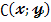 		а) 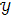 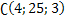   10                         	б) 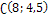 	в) 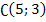 	С                 	г) 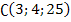       1                        4	12	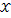 15. Какой формулой нужно воспользоваться, чтобы найти координату с  центра тяжести фигуры, выполненной из тонкой проволоки?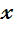 а)                     б)   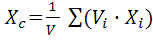 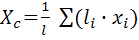 в)                            г) 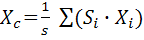 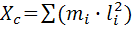 Тема 2: «Кинематика»1.Что изучает  кинематика?а) Движение тела под действием приложенных к нему сил.      б) Виды равновесия тела.в) Движение тела без учета действующих на него сил.г) Способы взаимодействия тел между собой.2. Что из ниже перечисленного не входит в систему отсчёта?а) Способ измерения времени.                  б) Пространство.в) Тело отсчёта.                                               г) Система координат, связанная с телом отсчёта.3. Какого способа не существует для задания движения точки (тела)?а) Векторного.                                                   б) естественного.в) Тензорного.                                                   г) Координатного.   4. Движение тела описывается уравнением 2 . Определите скорость тела через 2с после начала движения.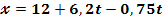 а) 21,4 м/c                                                         б) 3,2 м/cв) 12 м/c                                                            г) 6,2 м/c5. Движение тела описывается уравнением . Не делая вычислений, назовите начальную координату тела и его начальную скорость.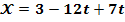 а) 12м; 7м/c                                                     б) 3м; 7м/cв) 7м; 3м/c                                                       г) 3м; -12м/c6. Чему равно ускорение точек на ободе колеса диаметром 40см, движущегося со скоростью ?а) 250 м/с2                                                б) 1440 м/с2в) 500 м/с2                                                        г) 4 м/с27. Определите полное ускорение тела, для которого    2,   2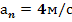 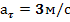                а) 7 м/с2                                                    б)1 м/с2         в) 5м/с2                                                      г) 25м/с28. Тело вращается согласно уравнению: 2. Не делая вычислений, определите угловую скорость вращения  и угловое ускорение   этого тела.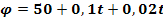 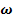 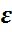 а) 50 рад/с;  0,1 рад/с2                              б) 0,1 рад/с; 0,02 рад/св) 50 рад/с; 0,02 рад/с2                             г) 0,1 рад/с; 0,04 рад/с29. На рисунке изображены графики зависимости ускорения от времени для разных движений. Какой из них соответствует равномерному движению?а	а	а	а	А	t	Б	t	В	t	Г	tа) график  А                                                         б) график  Бв) график  В                                                         г) график  Г10. По дорогам, пересекающимся под прямым углом, едут велосипедист и автомобилист. Скорости велосипедиста и автомобилиста относительно дороги соответственно равны 8 м/с и 15 м/с. Чему равен модуль скорости автомобилиста относительно велосипедиста?а) 1 м/с                                                                   б) 3 м/св) 9 м/с                                                                   г) 17м/с11. в вагоне поезда, скорость которого равна 1мс, навстречу движению идет пассажир со скоростью 1,5 м/с. Чему равна по модулю скорость пассажира для людей, стоящих на платформе?а) 0,5 м/с                                                                б) 2,5 м/св) 0 м/с                                                                   г) 1,5 м/с12. На рисунке показан график зависимости координаты автомобиля от времени. Какова скорость автомобиля?          x	а)  -2 м/с              6                                                             б) -0, 5 м/с         4                                                             в) 0,5м/с	2		                           г) 2 м/с	3	t13. Моторная лодка развивает скорость 4 м/с. За какое минимальное время лодка может пересечь реку шириной  при скорости течения реки 3 м/с.а) 50 с                                                             б) 200 св) 40 с                                                    г) 0,02 с14. Тело совершает движение, уравнение которого . В соответствии с этой формулой циклическая частота равна: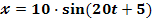 а) 5 рад/с                                                       б) 10 рад/св) 20 рад/c                                                     г) 25 рад /с15. Движение тела описывается уравнением 2. Определите скорость и ускорение тела через 2с после начала движения.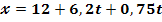 а) 6,2 м/с; 0,75 м/с2                                     б) 9,2 м/с; 1,5 м/с2в) 0,75 м/с; 6,2 м/с2                                г) 0,15 м/с; 12м/с216. Автомобиль, движущийся равномерно и прямолинейно со скоростью , увеличивает в течение 20 с скорость до . Определите какое ускорение получит автомобиль и какое расстояние он проедет за это время, считая движение равноускоренным?а) 0,415м/с2; 417м                                       б) 45 м/с2; в) 15 м/с2; 120км                                          г) 0,045 м/с2; 17. Движение точки по прямолинейной траектории описывается уравнением                        . Определите скорость и ускорение точки в начале движения.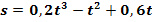 а) 0,2 м/с; 0,6 м/с2                                   б) 0,6 м/с; -1 м/с2в) 0,6м/с; -2 м/с2                                      г) 0,2м/с; -0,6 м/с2Тема 3: «Динамика»1.Товарный вагон, движущийся с небольшой скоростью, сталкивается с другим вагоном и останавливается. Какие преобразования энергии происходят в данном процессе?а) Кинетическая энергия вагона преобразуется в потенциальную энергию пружины.б) Кинетическая энергия вагона преобразуется в его потенциальную энергию.в) Потенциальная энергия пружины преобразуется в её кинетическую энергию. г) Внутренняя энергия пружины преобразуется в кинетическую энергию вагона.2. Равнодействующая всех сил, действующих на автомобиль «Волга» массой , равна 2800 Н. Чему равно изменение скорости автомобиля за 10 сек?а) 0                                                                   б) 2 м/св) 0,2 м/с                                                          г) 20 м/с3. Масса тела 2г, а скорость его движения 50 м/с. Какова энергия движения этого тела?а) 2,5 Дж                                                                     б) 25 Джв) 50 Дж                                                                       г) 100 Дж 4. Молоток массой  ударяет по гвоздю и забивает его в доску. Скорость молотка в момент удара 5м/с, продолжительность удара равна 0,2 с. Средняя сила удара равна:а) 40 Н                                                                         б) 20 Нв) 80 Н                                                               г) 8 Н5. Автомобиль  движется со скоростью 40 м/с. Коэффициент  трения резины об асфальт равен 0,4. Наименьший радиус поворота автомобиля равен:а)                                                                б) в)                                                               г) 6. Тело массой  движется по горизонтальной прямой. Сила трения равна 6 Н. Чему равен коэффициент  трения?а) 8,3                                                                  б) 1,2в) 0,83                                                                г) 0,127. Парашютист опускается равномерно со скоростью 4 м/с. Масса парашютиста с парашютом равна . Сила трения парашютиста о воздух равна:а) 6000 Н                                                          б) 2400 Нв) 1500 Н                                                          г) 375 Н 8. Два тела массами m1=0,1 кг и m2=0,2 кг летят навстречу друг другу со скоростями  и . Столкнувшись, они слипаются. На сколько изменилась внутренняя энергия тел при столкновении?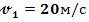 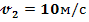 а) на 19 Дж                                                      б) на 20 Джв) на 30 Дж                                                       г) на 40 Дж9. Мальчик массой  стоит в лифте. Лифт опускается с ускорением 1 м/с2 . Чему равен вес мальчика?а) 400 Н                                                            б) 360 Нв) 440 Н                                                             г) 320 Н 10. Проводя опыт, вы роняете стальной шарик на массивную стальную плиту. Ударившись о плиту, шарик подскакивает вверх. По какому признаку, не используя  приборов, вы можете определить, что удар шарика о плиту не является абсолютно упругим? а) Абсолютно упругих ударов в природе не бывает.б) На плите останется вмятина.в) При ударе шарик деформируется.г) Высота подскока шарика меньше высоты, с которой он упал.11. С яблони, высотой , упало яблоко. Масса яблока . Кинетическая энергия яблока в момент касания поверхности Земли приблизительно равна:а) 30 Дж                                                                   б) 15 Джв) 8,3 Дж                                                                   г) 0,12 Дж12. Пружину жесткостью 30 Н/м растянули на . Потенциальная энергия растянутой пружины: а) 750 Дж                                                                 б) 1,2 Джв) 0,6 Дж                                                                   г) 0,024 Дж13. Навстречу друг другу летят шарики из пластилина. Модули их импульсов соответственно равны  и   . Столкнувшись шарики слипаются. Чему равен импульс слипшихся шариков?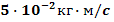 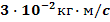  а)                                                    б) 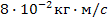 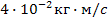 в)                                                     г) 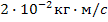 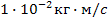 14. Гвоздь длиной  забивают в деревянный брус одним ударом молотка. В момент удара кинетическая энергия молотка равна 3 Дж. Определите среднюю силу трения гвоздя о дерево бруса?а) 300 Н                                                                      б) 30 Нв) 0,3 Н                                                                                   г) 0,03 Н15.Упавший и отскочивший от поверхности Земли мяч подпрыгивает на меньшую высоту, чем та, с которой он упал. Чем это объясняется?а) Гравитационным притяжением мяча к Земле.б) Переходом при ударе кинетической энергии мяча в потенциальную.в) Переходом при ударе потенциальной энергии мяча в кинетическую.г) Переходом при ударе части механической энергии мяча в тепловую.16. Тело массой  поднимают вверх по наклонной плоскости силой 1,4 Н. Угол наклона 45о . Чему равен коэффициент  трения?а) 0,2                                                                          б) 0,02в) 2                                                                             г) 0,1417. Какая сила действует на тело массой , если это тело движется согласно уравнению: x=4t2-12t+6. а) 90 Н                                                                        б) 80 Нв) 70 Н                                                                        г) 60 Н18. Какой мощности электродвигатель необходимо поставить на лебедку, чтобы она могла поставить груз массой 1,2 т на высоту  за 30 с?а) 8кВт                                                                         б) 72 кВтв) 3,6 кВт                                                                     г) 720 кВт19. Какая формула отражает основной закон динамики вращательного движения?а)                                                                          б) 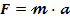 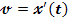 в)                                                                          г) Т=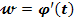 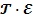 20. Ракета массой 5 т поднимается на высоту  за 20 с. Чему равна сила тяги двигателя ракеты?а) 2,5 105  Н                                                                б) 3 105 Н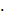 в) 4,5 105 Н                                                                 г) 5,5 105 НРаздел 2: «Сопротивление материалов»Тема 1 «Растяжение и сжатие»Какой формы тела не существует?         а) Брус                      б) Штатив           в) Оболочка              г) Массив                                                                                                                          2. Прочность это:а) Способность конструкции выдерживать заданную нагрузку не разрушаясь и без появления остаточных деформаций.б) Способность конструкции сопротивляться упругим деформациям.в) Способность конструкции сохранять первоначальную форму упругого равновесия.г) способность конструкции не накапливать остаточные деформации. 3. Брус нагружен продольными силами F1=30 H; F2=50 Н; F3=40 H. Какая из эпюр продольных сил построена правильно?                                                              Б)                                                               В)                                                              Г)                                                       4. На брус круглого поперечного сечения диаметром  действует  продольная сила 314 кН. Рассчитайте напряжение.а) 4 МПа                                                              б) 40 кПа      в) 40 МПа                                                            г) 4 Па      5. Какая из формул выражает закон Гука при деформации растяжения (сжатия)?         а)                                                                        б) 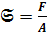 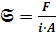         в)                                                                 г)  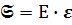 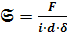 6. На сколько переместится сечение бруса длиной  под действием продольной силы в 1 кН. Сечение бруса 2 см2, а модуль Юнга 2 МПа?а)                                                                             б) в)                                                                           г) 7. Как называется график зависимости между растягивающей силой и соответствующим удлинением образца материала?а) Спектрограмма                                                         б) Голограммав) Томограмма                                                               г) Диаграмма8. Пластичность – этоа) Способность материала, не разрушаясь, воспринимать внешние механические воздействия.б) Способность материала давать значительные остаточные деформации, не разрушаясь.в) Способность материала восстанавливать после снятия нагрузки свои первоначальные формы и размеры.г) Способность материала сопротивляться проникновению в него другого тела практически не получающего остаточных деформаций.9. Чему равен коэффициент запаса прочности, если предельное напряжение 100 МПа, а расчетное напряжение 80 МПа?а) 0,25                                                                                 б) 0,2в) 0,8                                                                                   г) 1,2510. Чтобы прочность конструкции не нарушилась, коэффициент запаса прочности должен быть:а) n=1                                                                                   б) n1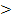 в) n1                                                                                  г) n1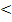 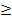 11. Какого вида расчетов не существует в «сопротивлении материалов»?а) Проектного расчета                                                    б) расчета на допустимую нагрузкув) Проверочного расчета                                               г) Математического расчета12. Рассчитайте коэффициент запаса прочности для стальной тяги, площадь поперечного сечения которой 3,08 см2, находящийся под действием силы 40 кН. Допустимое напряжение 160 МПа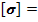 а) 12,3                                                                                     б) 8,1в) 0,81                                                                                     г) 1,2313. Из условия прочности известно, что допустимая сила, действующая на одну заклепку 105 кН. Максимальная нагрузка на конструкцию 27 МН. Сколько заклепок необходимо поставить?а) 250                                                                                      б) 257в) 258                                                                                       г) 26014. При расчете заклепочных соединений на смятие учитывается:а) наименьшая толщина склепываемых элементовб) наибольшая толщина склепываемых элементовв) толщина всех склепываемых деталей                    г) диаметр заклепки15. Твердость – этоа) Способность материала, не разрушаясь, воспринимать внешние механические воздействия.б) Способность материала давать значительные остаточные деформации, не разрушаясь.в) Способность материала восстанавливать после снятия нагрузок свои первоначальные  формы и размеры.г) Способность материала сопротивляться проникновению в него  другого тела практически не  получающего остаточных деформаций.Тема 2: « Кручение»Какой вид деформации называется кручением? а) Это такой вид деформации, при котором в поперечном сечении возникает внутренний  силовой фактор – крутящий момент.    б) Это такой вид деформации, при котором на гранях элемента возникают касательные напряжения.    в) Это такой вид деформации, при котором в поперечном сечении возникает  внутренний силовой фактор – продольная сила.    г) Это такой вид деформации, при котором в поперечном сечении возникает внутренний силовой фактор – поперечная сила   2. На рисунке изображен брус, нагруженный четырьмя моментами Т1= 10 кН м; Т2= 30 кН  м; Т3= 20 кН м; Т4= 20 кН м. В каком случае правильно построена эпюра крутящих моментов?3.Какого допущения не существует в теории кручения бруса?а) Поперечные сечения бруса, плоские и нормальные к его оси до деформации, остаются плоскими и нормальными к оси и при деформации.б) Поперечное сечение остается круглым, радиусы не меняют своей длины и не искривляются.в) Материал бруса при деформации следует закону Гука.г) Материал однороден и изотропен.4. Что называется  крутящим моментом?а) Произведение силы, действующей на тело, на квадрат площади сечения.б) Момент касательных сил, возникающих в поперечном сечении.в) Произведение силы на плечо.г) Произведение массы тела на квадрат расстояния но оси кручения.5. Если М1= 5 кН м; М2= 10 кН м; М3= 20 кН м, то чему равен момент X ?	а) – 5 кН м	б) 10 кН м		в) - 15 кН м 	г) 20 кН м6.Что такое чистый сдвиг?а) Это такой вид деформации, при котором возникают только касательные напряжения на противоположных гранях выделенного элемента, равные по модулю и противоположные по знаку.б) Это такой вид деформации, при котором в поперечном сечении возникает только один силовой фактор - касательные напряжения.в) Это такой вид деформации, при котором в поперечном сечении возникают только поперечные силы.г) Это такой вид деформации, при котором в поперечном сечении возникает только один силовой фактор – продольная сила.7. Какая формула является законом Гука при сдвиге?а)                                                                     б) 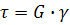 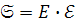 в)                                                              г) 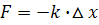 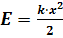 8. Рассчитайте значение касательного напряжения для бруса круглого сечения, у которого полярный момент  сопротивления Wp= 81,7 см2 , а крутящий момент равен Мк = 3,8 кН м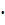 а) 0,046 Па                                                                      б) 21,5 Пав) 21,510-9Па                                                                   г) 46 МПаТема 3: « Изгиб»Что называется изгибом?а) Это такой вид деформации, при котором возникают только касательные напряженияб) Это такой вид деформации, при котором в поперечном сечении бруса возникают изгибающие моментыв) Это такой вид деформации, при котором возникают поперечные силыг) Это такой вид деформации, при котором возникают продольные силы2. Как называется брус, работающий на изгиб?а)  массив;                                                                         б) балка;в) консоль;                                                                        г) опора.3. При чистом изгибе волокна, длинны которых не меняется, называются…а) средний слой;                                                              б) неизменяющийся; в) нулевой слой;                                                              г) нейтральный слой.4. Какого вида изгиба не существует?а) поперечного;                                                               б) чистого;в) косого;                                                                           г) нелинейного.5. При прямом поперечном изгибе возникают…а) поперечные силы;                                                     б) изгибающие моменты;в) поперечные силы и изгибающие моменты;      г) изгибающие силы и крутящие моменты.6. Для наиболее наглядного представления о характере изменения внутренних силовых факторов при нагрузках на брус принято строить…а) графики;                                                                        б) эпюры;в) диаграммы;                                                                  г) фигуры.7. Касательные напряжения при поперечном изгибе рассчитываются по формуле…а) Пуассона;                                                                       б) Журавского;в) Мора;                                                                              г) Гука.8. Вычислить интеграл Мора можно по правилу…а) Буравчика;                                                                     б) Верещагина;в) Ленца;                                                                             г) Сжатых волокон.9. Какое выражение называется формулой Журавского?а)                                                                   б) 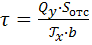 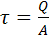 в)                                                                            г) 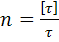 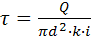 10. Какой дифференциальной зависимости не существует между распределенной нагрузкой q, поперечной силой Qу  и  изгибающим моментом?а)                                                                             б) 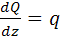 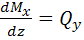 в)                                                                        г) 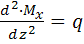 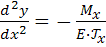 Раздел 3: «Детали машин»Кинематическая пара. Высшие и низшие кинематические парыТребования, предъявляемые к деталям машинЗаклепочные соединения. Виды заклепок. Назначение и расположение заклепочных швовСварные соединенияШпоночные соединения. Виды шпонокШлицевые соединения. Виды соединенийРезьбовые соединения. Виды резьбРасчет резьбовых соединений (незатянутых болтов)Винтовые механизмыКлассификация передач. Передаточное число. Зубчатые передачи. Достоинства и недостаткиГеометрия зубчатого зацепления (формулы для расчета)Фрикционные передачи. Достоинства и недостаткиЧервячные передачи. Достоинства и недостаткиРеменные передачи. Виды ремней. Достоинства и недостаткиЦепные передачи. Достоинства и недостаткиМеханизмы возвратно-поступательного движенияПодшипники скольжения. Виды. СмазкаПодшипник качения. Выбор типа подшипникаНазначение и классификация муфтОдобреныПредметно - цикловой комиссией метео-технических  дисциплинПротокол №___ от______2017 г.Председатель _______   Б.А.Крылович Составитель: Крылович Б.А.Составлены в соответствии с требованиями Федерального государственного образовательного стандарта среднего профессионального образования  по специальности 21.02.11 Геофизические методы, поисков и разведки месторождений полезных ископаемыхзам. директора по учебно-производственной работе________________Е.В. НеволинаПо дисциплине (ПМ, МДК, разделу МДК)                                    ОП.05 Техническая механикауказать наименование Выполнилстудент  группыспециальностикоднаименованиедата выполнения подпись студентадата поступления работы на заочное отделениеОценкаФ.И.О. преподавателядата проверкиподпись преподавателя      № Вар.Раздел0010020030040050060070080090101(Тема 1)2,113,125,91,144,157,108,131,910,126,151(Тема 2)2,109,1613,13,1411,56,1712,47,1518,619,81(Тема 3)2,1213,94,1020,16,143,168,1519,1711,57,182(Тема 1)1,102,153,144,135,116,97,148,129,1010,152(Тема 2)15832946172(Тема 3)1610273849539,131,143,88,1112,193,76,151,105,1610,20                                           № Вар.Раздел0110120130140150160170180190201(Тема 1)2,108,154,1310,157,111,145,139,123,146,101(Тема 2)4,132,113,147,126,135,151,103,1113,1311,151(Тема 3)4,1019,176,148,157,1820,111,55,152,154,162(Тема 1)4,167,141,176,1810,182,159,143,175,158,162(Тема 2)26543178252(Тема 3)6917258341034,177,168,139,1510,132,95,141,183,115,20